Задания аналитического раундаЗадание 1. Город Краснодар лежит на 45 градусов северной широты. Как расположен  Краснодар по отношению к экватору и северному полюсу (посредине или к чему-то ближе)?Задание 2. Широколиственные леса Европы и широколиственные леса России произрастают на разных почвах. Назовите на каких почвах растут  эти леса и объясните это различие. Задание 3. Какой из барических максимумов - арктический или азиатский - оказывает больше влияния на формирование погоды на территории нашей страны.Задание 4. Крупнейшее бессточное озеро мира еще древние греки Гекатей Милетский и Геродот Галикарнасский называли Каспийским или Гирканским морем. В «Повести временных лет» («Летопись Нестора») и в других древнерусских летописях оно называлось Хвалимским, Хвалиским, Хвалитским, но чаще всего Хвалынским. Были и другие названия: Табаристанское, Саринское, Джурджанское, Хоросанское, Ширванское, Гурганское и т.д. У народов, проживающих не только на берегах Каспия, но и далеко от него, были свои названия. Найдите соответствия: народ – название Каспийского моря.А) арабы             Б) иранцы (персы)           В) китайцы          Г) татары          Д) туркмены1) Ак-Денгиз       2) Куккуз        3) Кользум        4) Сигай        5) Хазарское (Дербентское)Задание 5. Заполните пустующие графы таблицы «Состав Южного федерального округа России». Таблица  – Состав Южного федерального округа РоссииТЕСТЫ1. Восходящее движение воздуха преобладает в России:1) В течение всего года				3) Преимущественно зимой2) Преимущественно летом			4) Отсутствует2. Почему подзолистые почвы тайги бедны гумусом?1) Беден растительный опад			3) Недостаточно микроорганизмов2) Замедлено почвообразование 		4) Из почвы вымывается гумус3. Укажите соответствие водного режима ниже перечисленных рек4. Какие воздушные массы в зимний период на территории России способствуют снегопадам и оттепелям, а летом смягчают жару, повышают влажность, приносят осадки:1) Континентальный умеренный воздух 		3) Морской тропический воздух2) Морской умеренный воздух 			4) Морской арктический воздух5. Какие утверждения из характеристики Западной Сибири ошибочны	1) рельеф, в основном, плоский и низменный	2) расположена на древней платформе	3) климат резко континентальный	4) годовые суммы осадков – более 600 мм	5) на территории встречаются зона тундры, тайги, лесостепей и степей	6) преобладают бурые почвы	7) расположена в основном в бассейне самого длинного водотока России	8) крупные месторождения золота и алмазов6. Выберите из списка топонимы, относящиеся к России:а) Роман-Кош;					е) хр. Сетте-Дабан;б) Ахтуба;						ж) оз. Большое Медвежье;в) Нямунас;						з) Медвежьи острова;г) оз. Зайсан;						и) Сухуми;д) оз. Кулундинское;				к) Туапсе.7.  Выберите неверные утверждения о тайге.А) тайга – это зональный тип ландшафта умеренного поясаБ) в растительном покрове тайги доминируют хвойные леса, представленные бореальными видами ели, пихты, лиственницы и сосны с примесью лиственных породВ) для тайги характерно развитие густого подлескаГ) травостой в тайге редкий и однообразныйД) сумма активных температур в тайге составляет 1800ºС – 2400ºС8.  Укажите правильное сочетание:1) резко-континентальный климат – широколиственные леса – черноземы:2) умеренный морской климат – степи – черноземы;3) средиземноморский климат – жестколистные леса и кустарники – коричневые почвы;4) умеренно-континентальный климат – тундра и лесотундра – глеевые почвы;5) тропический климат – пустыни – красноземы и желтоземы.9. Половодье на реках Западной Сибири определяется преимущественно _____ питанием:1) подземным				3) снеговым2) дождевым				4) смешанным10. Длина береговой линии города-курорта Сочи составляет:	1) 130 км				3) 150 км	2) 145 км				4) 120 км11. Выберите город, расположенный на высоте более чем 1100 м над уровнем моря	1) Тырныауз 				3) Хадыженск	2) Владикавказ 			4) Горячий Ключ12. На юге Россия граничит с:а) Казахстаном		в) Арменией		д) Южной Кореейб) Узбекистаном		г) Монголией		е) Индией13. Установите соответствие:	1) аллювиальные					а) человек	2) гляциальные					б) ветер	3) эоловые						в) текучие воды	4) антропогенные					г) ледниковые14. У рек Нил, Нигер, Сенегал половодье наблюдается в:	1) Июне-июле  		3) Декабре-январе	2) Апреле-мае  		4) Сентябре-октябре15. Назовите озеро с самыми большими запасами пресной воды	1) Балхаш 			3) Виктория	2) Байкал 			4) Ладожское16. Укажите соответствие водного режима ниже перчисленных рек17. Господствующий тип циркуляции атмосферы в Шанхае:	1) муссонный 			3) западный перенос	2) пассатный 				4) фен18. Назовите климатический пояс, для большей части которого характерно преобладание западных ветров, пониженное давление, четко выраженная сезонность:1) Умеренный 			3) Субарктический2) Субэкваториальный 		4) Тропический19. Какой тип климата описан ниже: формируется в западных частях материков в субтропических широтах, характеризуется высоким атмосферным давлением летом и циклонической деятельностью зимой; лето жаркое, малооблачное, сухое, зима прохладная и дождливая; годовое количество осадков 500-600 мм, температура летом +20…+250С, зимой +5..+100С. 	1) Средиземноморский		3) Морской умеренный	2) Муссонный			4) Континентальный умеренный20. Определите теплые течения северного полушария1) Канарское					6) Гольфстрим2) Северо-Атлантическое			7) Западных ветров3) Бенгальское				8) Аляскинское4) Куросио					9) Межпассатное5) Перуанское21. Крайняя северная материковая точка:1) мыс Дежнева			2) мыс Флигели			3) мыс Челюскин22. Укажите когда Земля ближе всего находится к Солнцу:	1) в июле				3) в апреле	2) в январе				4) в октябре23. Рассчитайте, какое расстояние займет участок дороги на плане масштабом 1:4000, если в действительности дорога составляет 800 м:	1) 20 см				3) 50 см	2) 2 см					4) 15 см24. Укажите остров, координаты которого 410 ю.ш. 1450 в.д.:	1) Пасхи				3) Тасмания	2) Исландия				4) Кергелен25. Назовите озеро, через которое протекает река Волга:	1) Ильмень				3) Селигер	2) Чудское				4) Онежское26. К бассейну какого моря относится сток озера Байкал1) Лаптевых				3) Берингово2) Восточно-Сибирское 		4) Карское27. Какие утверждения об осадках являются верными?1) в областях морского климата осадки выпадают неравномерно;2) место, где было зарегистрировано максимальное количество осадков на Земле,находится в экваториальном поясе;3) холодные течения способствуют выпадению осадков.4) теплые течения способствуют выпадению осадков.28. Какая доля солнечного света поглощается поверхностью Земли?	1) примерно 10%				3) примерно 50%	2) примерно 30%				4) примерно 80%29. Как с латинского переводится «экватор»?1) ось 					3) ограничивающий2) круг поворота			4) уравнитель30. На какой широте находится Южный магнитный полюс?	1) 650			2) 700			3) 850				4) 900 Бланк ответов для тестового раунда 9 классПрактический раундВнимание! Для выполнения следующих заданий используйте рисунок, на котором изображено озеро отметками глубин в указанном масштабе. Работа выполняется на листе заданий, который сдается вместе с другими ответами. 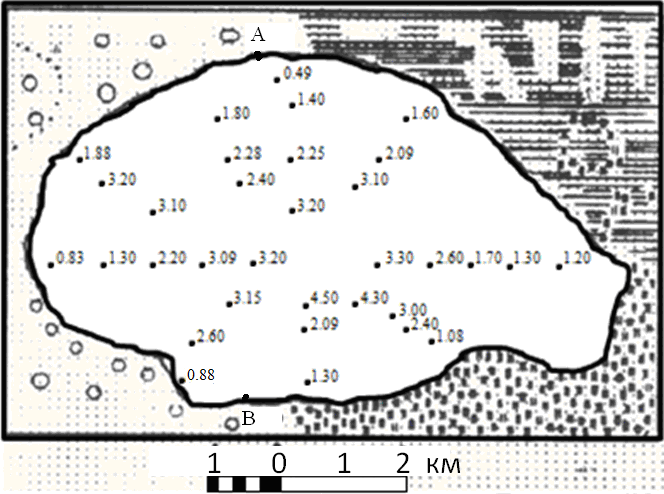 1. Постройте карту глубин озера в изобатах с сечением через .2. Постройте профиль озера по линии А - В. 3. Определите площадь озера.4. Рассчитайте наибольшую длину озера.МИНИСТЕРСТВО ОБРАЗОВАНИЯ И НАУКИКРАСНОДАРСКОГО КРАЯГосударственное бюджетное образовательное учреждение дополнительного образования детей «Центр дополнительного образования для детей». Краснодар, ул. Красная, 76тел.259-84-01 E-mail:cdodd@mail.ruМуниципальный этап всероссийской олимпиады школьников по географии2013-2014 учебный год 9 класс, заданияПредседатель ПМК:  канд. геогр. наук, доцент КубГУ Филобок А.А. Субъект ФедерацииЦентрЦентрСубъект ФедерацииСубъекта Федерациифедерального округа РекаРекаВодный режимВодный режим1ВолгаАС весенним половодьем2СенаБС половодьем  в теплую часть года3ЗеяВС паводочным режимом4Кура5НилРекаРекаВодный  режимВодный  режим1ДнепрАВесеннее половодье2АраксБПоловодье в теплую часть года3АмурВС паводочным режимом4Амударья5Амазонка№ вопросаОтвет123456789101112131415161718192021222324252627282930